POKUSIUčenici 2.c razreda svake srijede imaju pokuse  kojima istražuju, zaključuju, ali se i dobro zabavljaju.  Naučili su ponešto o svojstvima vode, gorenju, zvuku…Veselimo se svakoj novoj srijedi i jedva čekamo što ćemo raditi! Ovdje možete pogledati kako to izgleda kada sviramo na čašama.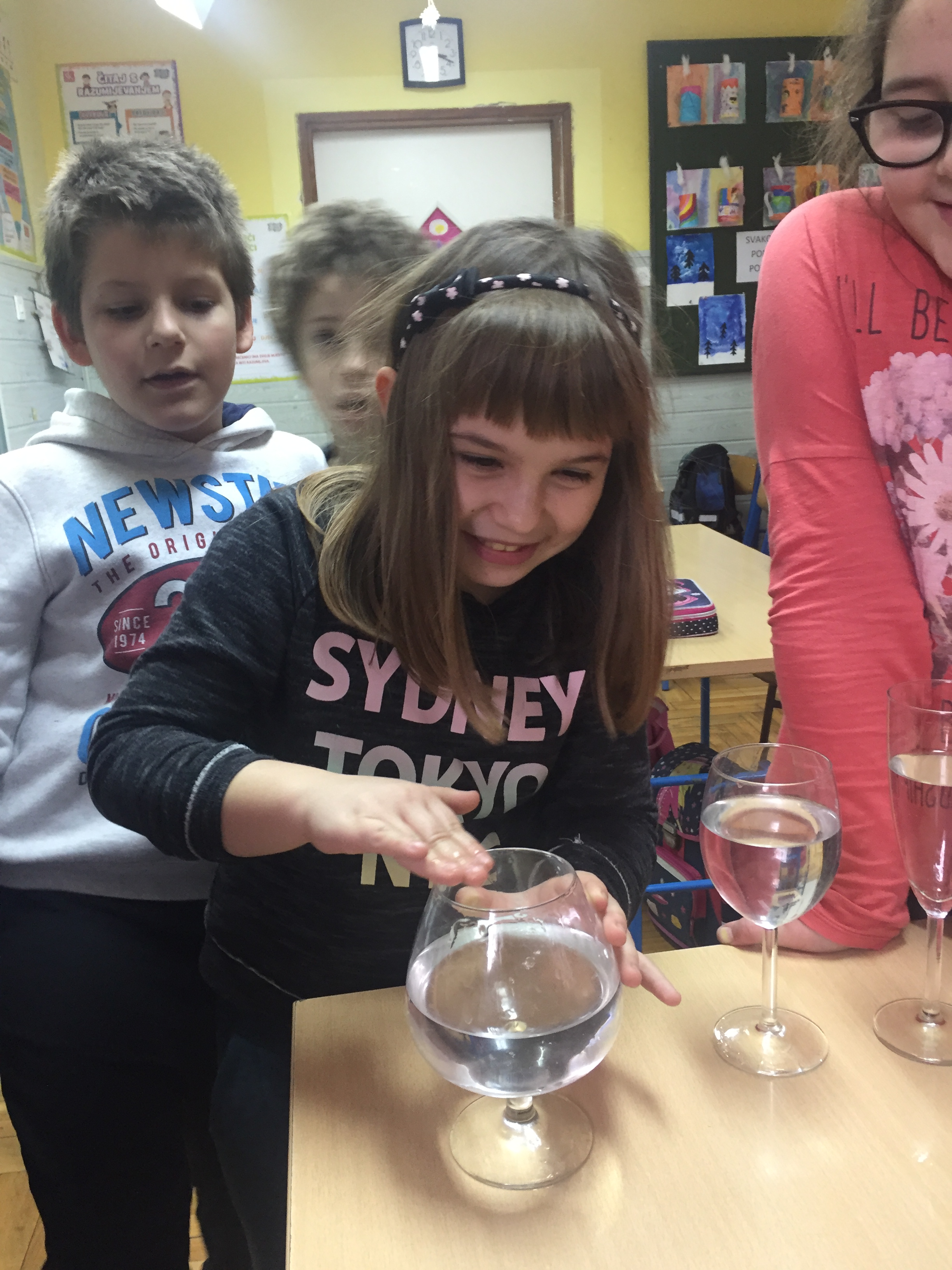 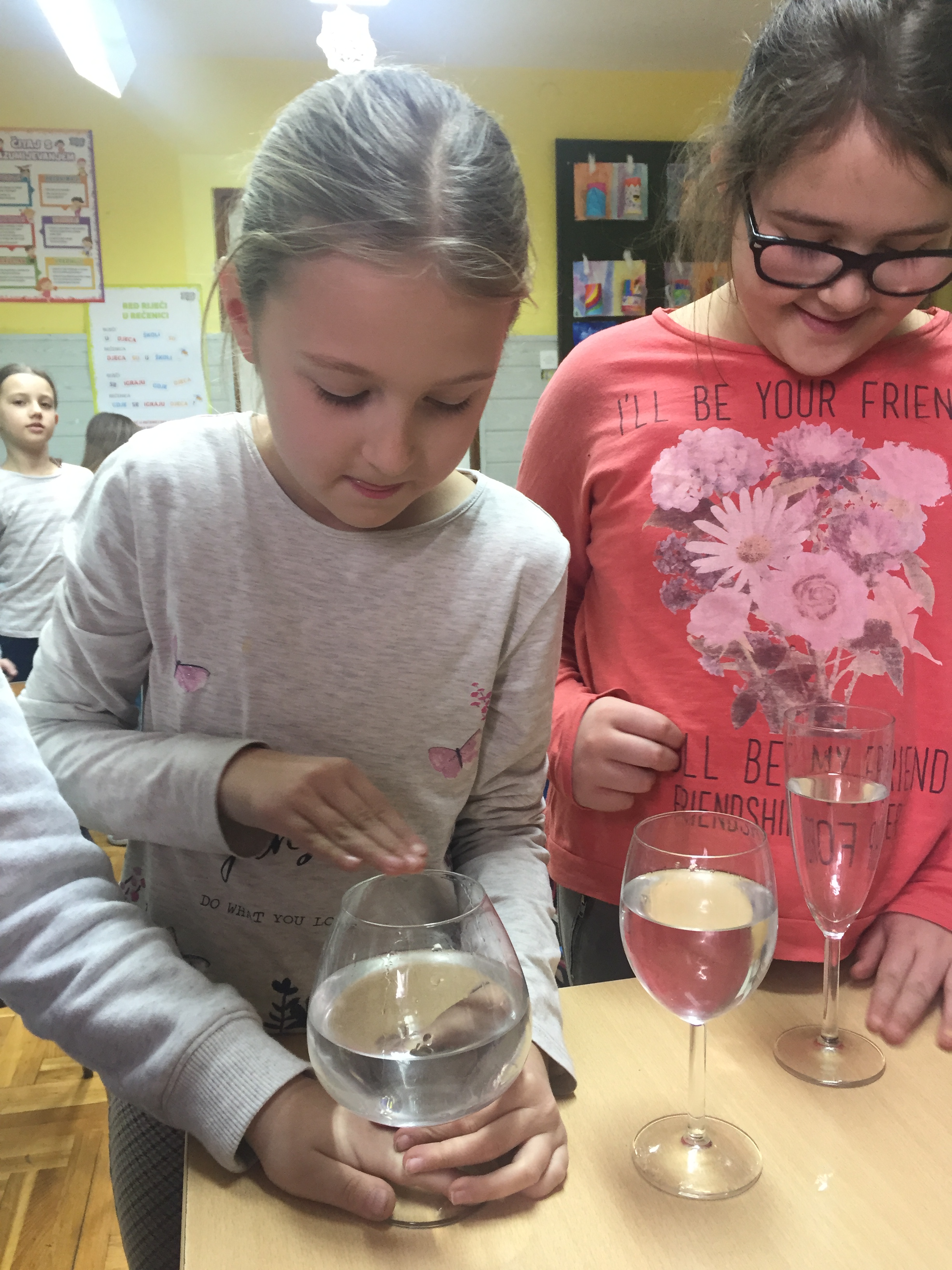 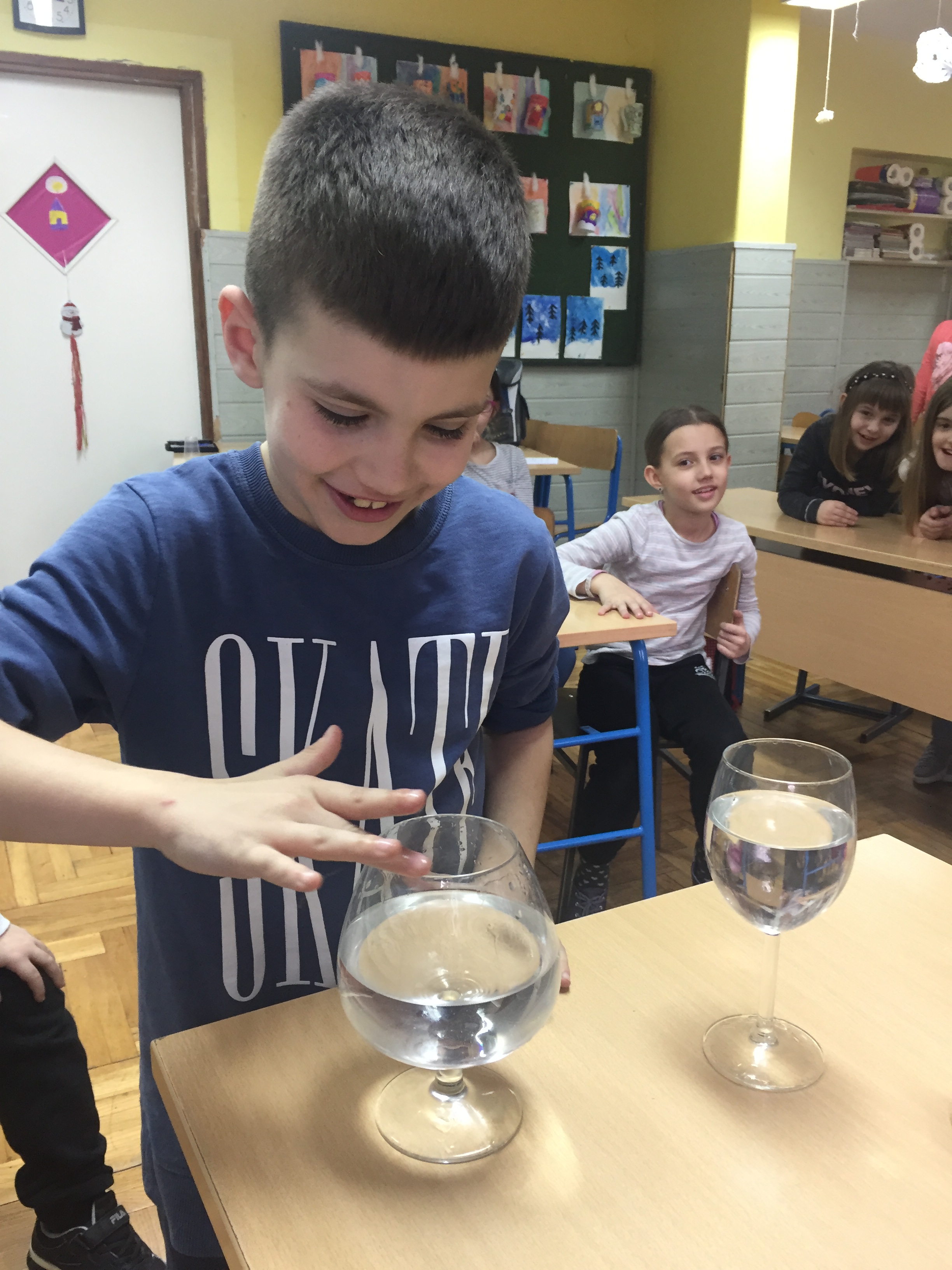 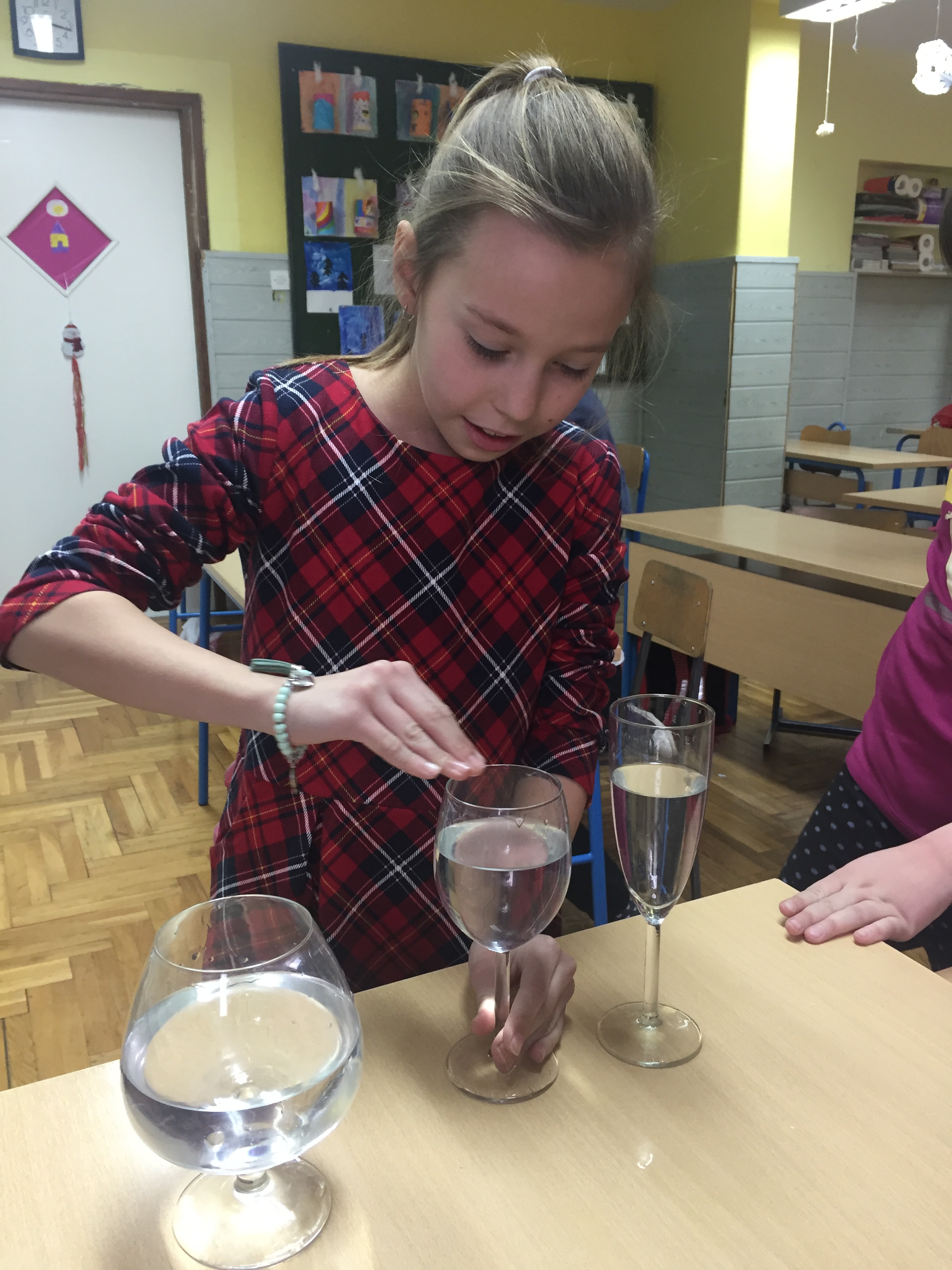 